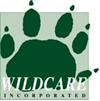 Individual Volunteer Job Description and AuthorisationIndividual Volunteer Job Description and AuthorisationJob nameJob nameJob nameStart dateStart dateFinish dateDescription of duties and tasksDescription of duties and tasksDescription of duties and tasksPrerequisitesPrerequisitesPrerequisitesHealth and Safety RequirementsHealth and Safety RequirementsHealth and Safety RequirementsName of volunteerName of volunteerName of volunteerAddressAddressAddressPost codePhone number (home)Phone number (home)MobileEmail addressEmail addressWILDCARE member numberSignature WILDCARE Group President or WILDCARE Co-ChairSignature WILDCARE Group President or WILDCARE Co-ChairSignature WILDCARE Group President or WILDCARE Co-Chair